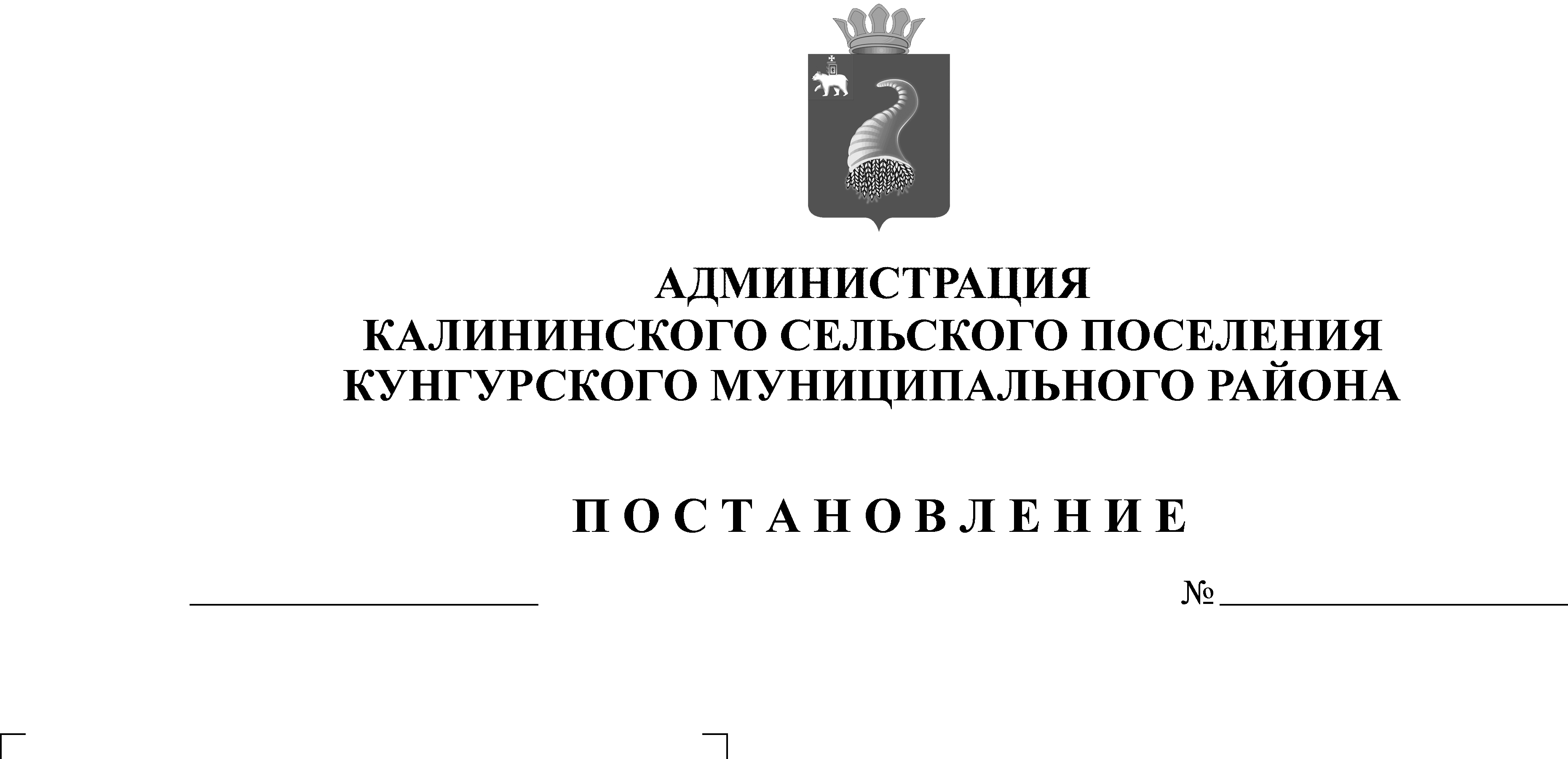       В соответствии с Федеральным законом от 6 октября 2003 года № 131-ФЗ «Об общих принципах организации местного самоуправления в Российской Федерации», Федеральным  законом  от 03 июля .2016 № 334-ФЗ "О внесении изменений в Земельный кодекс Российской Федерации и отдельные законодательные акты Российской Федерации"   Администрация Калининского  сельского поселения ПОСТАНОВЛЯЕТ: Признать утратившим силу постановление администрации Калининского сельского поселения Кунгурского муниципального района  от 16.08.2016  № 99 «Об утверждении административного регламента предоставления муниципальной услуги «Утверждение схемы расположения земельного участка или земельных участков на кадастровом плане территории» 2. Постановление обнародовать (опубликовать)  и разместить  официальном  сайте  администрации Калининского сельского поселения,  в сети Интернет: http://kungur.permarea.ru/kalininskoe/.        3.Контроль за исполнением постановления оставляю за собой. Глава Калининского сельского поселения                                      А.Н. Пигасов